Supply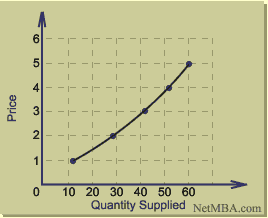 SupplyDemand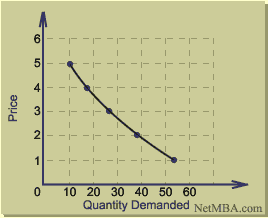 DemandAggregate Demand Supply Curve 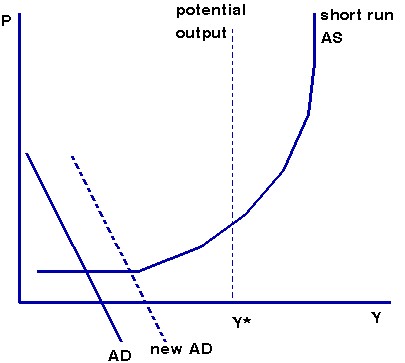 Aggregate Demand Supply Curve Supply and Demand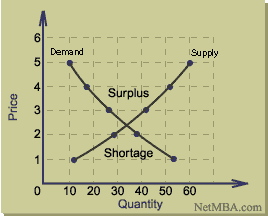 On this graph, there is only one price level at which quantity demanded is in balance with the quantity supplied, and that price is the point at which the supply and demand curves cross.

The law of supply and demand predicts that the price level will move toward the point that equalizes quantities supplied and demanded. To understand why this must be the equilibrium point, consider the situation in which the price is higher than the price at which the curves cross. In such a case, the quantity supplied would be greater than the quantity demanded and there would be a surplus of the good on the market. Specifically, from the graph we see that if the unit price is $3 (assuming relative pricing in dollars), the quantities supplied and demanded would be:Quantity Supplied = 42 unitsQuantity Demanded = 26 unitsTherefore, there would be a surplus of 42 - 26 = 16 units. The sellers then would lower their price in order to sell the surplus.Suppose the sellers lowered their prices below the equilibrium point. In this case, the quantity demanded would increase beyond what was supplied, and there would be a shortage. If the price is held at $2, the quantity supplied would then be:Quantity Supplied = 28 unitsQuantity Demanded = 38 unitsTherefore, there would be a shortage of 38 - 28 = 10 units. The sellers then would increase their prices to earn more money.The equilibrium point must be the point at which quantity supplied and quantity demanded are in balance, which is where the supply and demand curves cross. From the graph above, one sees that this is at a price of approximately $2.40 and a quantity of 34 units.To understand how the law of supply and demand functions when there is a shift in demand, consider the case in which there is a shift in demand:Supply and DemandOn this graph, there is only one price level at which quantity demanded is in balance with the quantity supplied, and that price is the point at which the supply and demand curves cross.

The law of supply and demand predicts that the price level will move toward the point that equalizes quantities supplied and demanded. To understand why this must be the equilibrium point, consider the situation in which the price is higher than the price at which the curves cross. In such a case, the quantity supplied would be greater than the quantity demanded and there would be a surplus of the good on the market. Specifically, from the graph we see that if the unit price is $3 (assuming relative pricing in dollars), the quantities supplied and demanded would be:Quantity Supplied = 42 unitsQuantity Demanded = 26 unitsTherefore, there would be a surplus of 42 - 26 = 16 units. The sellers then would lower their price in order to sell the surplus.Suppose the sellers lowered their prices below the equilibrium point. In this case, the quantity demanded would increase beyond what was supplied, and there would be a shortage. If the price is held at $2, the quantity supplied would then be:Quantity Supplied = 28 unitsQuantity Demanded = 38 unitsTherefore, there would be a shortage of 38 - 28 = 10 units. The sellers then would increase their prices to earn more money.The equilibrium point must be the point at which quantity supplied and quantity demanded are in balance, which is where the supply and demand curves cross. From the graph above, one sees that this is at a price of approximately $2.40 and a quantity of 34 units.To understand how the law of supply and demand functions when there is a shift in demand, consider the case in which there is a shift in demand:Shift in DemandIn this example, the positive shift in demand results in a new supply-demand equilibrium point that in higher in both quantity and price. For each possible shift in the supply or demand curve, a similar graph can be constructed showing the effect on equilibrium price and quantity. 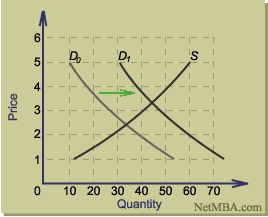 Shift in DemandIn this example, the positive shift in demand results in a new supply-demand equilibrium point that in higher in both quantity and price. For each possible shift in the supply or demand curve, a similar graph can be constructed showing the effect on equilibrium price and quantity. 